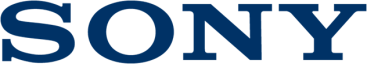 Press Release11th of July 2016Sony Launches New Radio-Controlled Lighting System for Sony α PhotographersSony today announced the availability of a new radio-controlled lighting system to meet the growing demands of professional and advanced amateur Sony photographers. Designed for compatibility with Sony’s α interchangeable lens cameras and external flash units, the new lighting system will include the FA-WRC1M wireless radio commander as well as the FA-WRR1 wireless radio receiver.   The flexibility of the system means that it can be a totally portable solution, benefitting people like wedding photographers who are often working at locations where it is cumbersome to transport studio lighting but the results need to be perfect first time. With a maximum range of 30m (approx. 98.4 feet), the new radio controlled system will allow for an extremely adaptable wireless flash shooting experience with exceptional performance in all types of shooting conditions using TTL, Manual or Group modes. In total, the system can control a maximum of 15 separate flash units in up to 5 groups of flashes which gives the photographer a huge amount of creative freedom to experiment with different settings to accurately capture their vision for the project.Whilst using the system, shooting mode, flash ratio and exposure compensation on remotely located flashes can be controlled via the local commander which is equipped with a large, easy-to-see control panel on which the communication status with each receiver can be confirmed, thus making it convenient for one-man or small-crew shooting. The system also offers the added benefit of enabling remote release of multiple cameras which is particularly useful for sports and wildlife photographers as the system can work at up to 30 metres, enabling them to capture a wide range of views at the crucial moment.The new lighting control system will be capable of flash sync speeds of up to 1/250th of a second with high speed sync (HSS) available as well. Flash level can be controlled over 25 steps (1/1, 1/2, 1/4, 1/8, 1/16, 1/32, 1/64, 1/128, 1/256) in 1/3 EV step increments.The new system is designed for photographers who are creating specific set-ups necessitating multiple light sources, controllable at each flash station for dynamic lighting effects. By delivering a fully radio controlled system, the user does not have to worry about the limitations of IR triggering where strong sunlight or physical barriers may cause problems. It is dust and moisture resistant for use in a variety of conditions.The new system will start to ship in September 2016 with the Remote Commander priced at approximately €420 and the Remote Receiver priced at approximately €240. About Sony CorporationSony Corporation is a leading manufacturer of audio, video, imaging, game, communications, key device and information technology products for the consumer and professional markets. With its music, pictures, computer entertainment and online businesses, Sony is uniquely positioned to be the leading electronics and entertainment company in the world. Sony recorded consolidated annual sales of approximately $72 billion for the fiscal year ended March 31, 2016. Sony Global Web Site: http://www.sony.net/